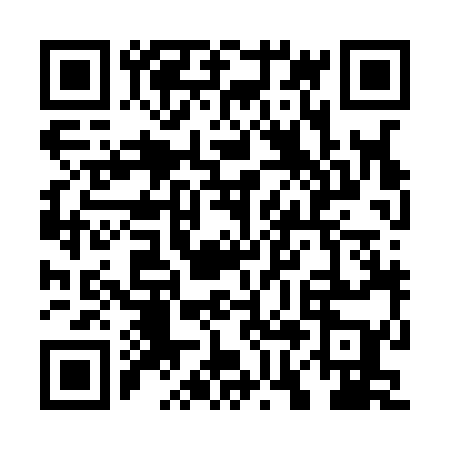 Ramadan times for Slawoszynko, PolandMon 11 Mar 2024 - Wed 10 Apr 2024High Latitude Method: Angle Based RulePrayer Calculation Method: Muslim World LeagueAsar Calculation Method: HanafiPrayer times provided by https://www.salahtimes.comDateDayFajrSuhurSunriseDhuhrAsrIftarMaghribIsha11Mon4:104:106:1111:573:445:445:447:3812Tue4:084:086:0911:573:465:465:467:4013Wed4:054:056:0611:573:475:485:487:4214Thu4:024:026:0411:563:495:505:507:4415Fri3:593:596:0111:563:515:525:527:4716Sat3:563:565:5911:563:525:545:547:4917Sun3:543:545:5611:553:545:565:567:5118Mon3:513:515:5411:553:555:585:587:5319Tue3:483:485:5111:553:576:006:007:5620Wed3:453:455:4911:553:596:026:027:5821Thu3:423:425:4611:544:006:036:038:0022Fri3:393:395:4411:544:026:056:058:0323Sat3:363:365:4111:544:036:076:078:0524Sun3:333:335:3811:534:056:096:098:0725Mon3:303:305:3611:534:066:116:118:1026Tue3:273:275:3311:534:086:136:138:1227Wed3:233:235:3111:524:096:156:158:1528Thu3:203:205:2811:524:116:176:178:1729Fri3:173:175:2611:524:126:196:198:2030Sat3:143:145:2311:524:146:216:218:2231Sun4:114:116:2112:515:157:237:239:251Mon4:074:076:1812:515:167:257:259:272Tue4:044:046:1612:515:187:277:279:303Wed4:014:016:1312:505:197:297:299:334Thu3:573:576:1112:505:217:317:319:355Fri3:543:546:0812:505:227:327:329:386Sat3:503:506:0612:495:237:347:349:417Sun3:473:476:0312:495:257:367:369:448Mon3:433:436:0112:495:267:387:389:479Tue3:403:405:5812:495:287:407:409:5010Wed3:363:365:5612:485:297:427:429:52